Приложение 7Фотоматериалы по мероприятию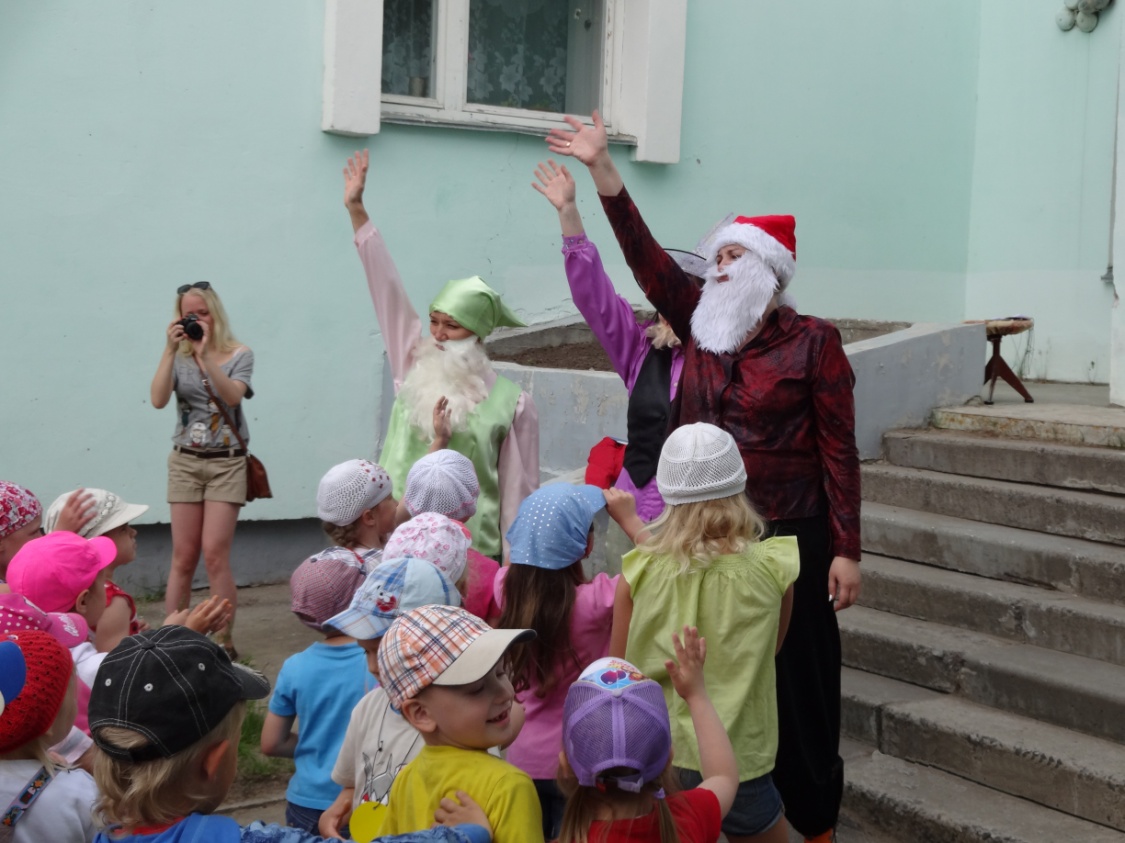 Психогимнастика «Приветствие»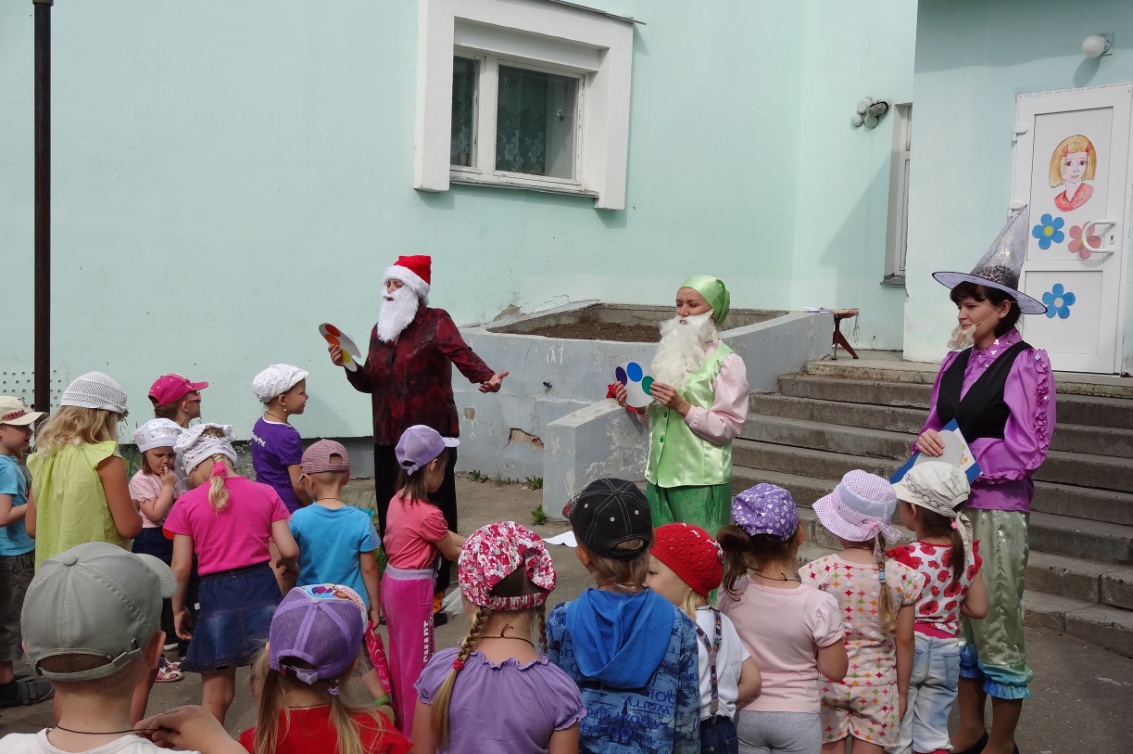 Дидактическая игра «Найди свою палитру»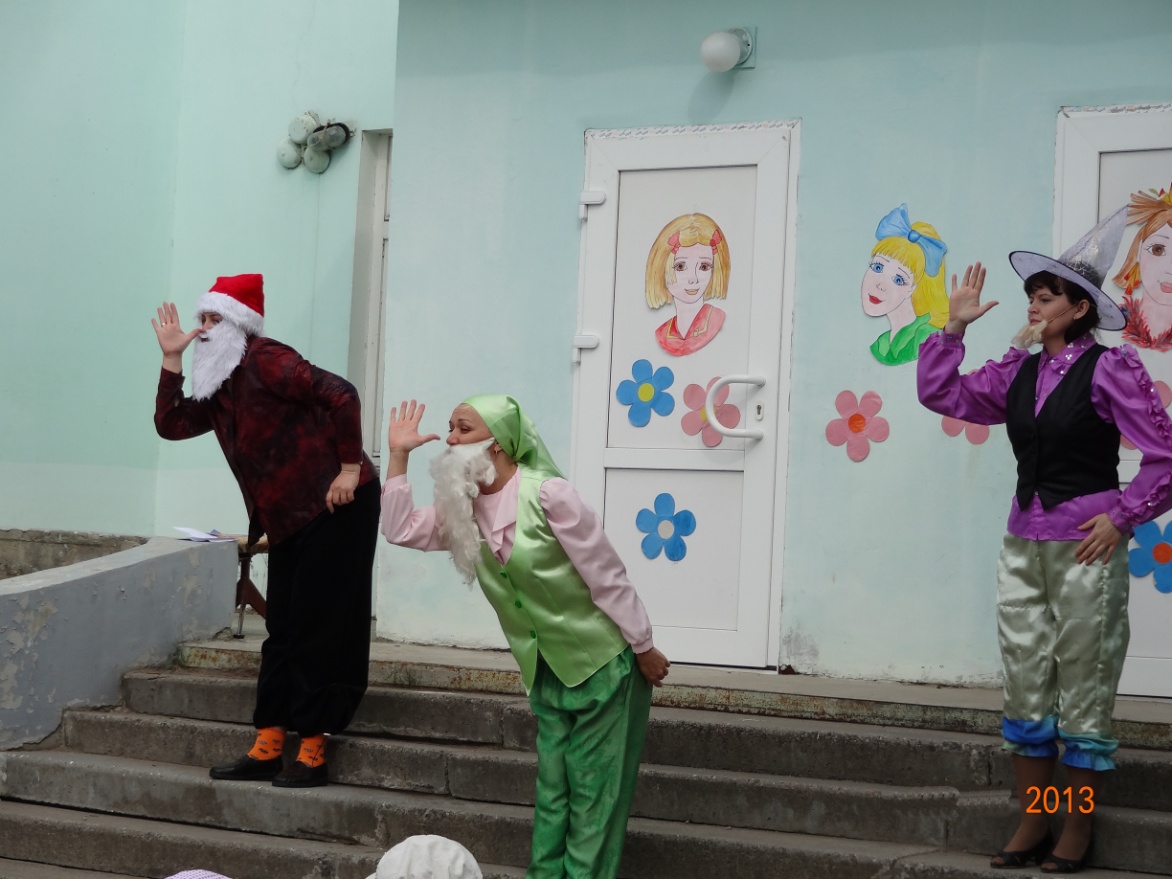 Логоритмический танец «Гномы»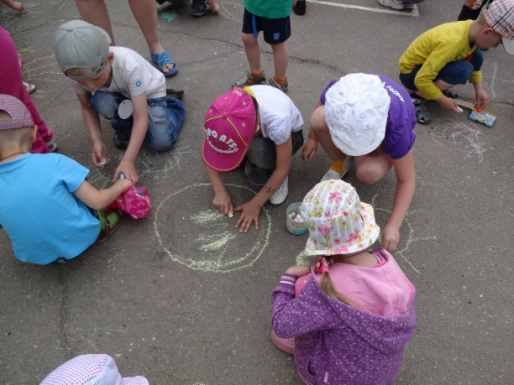 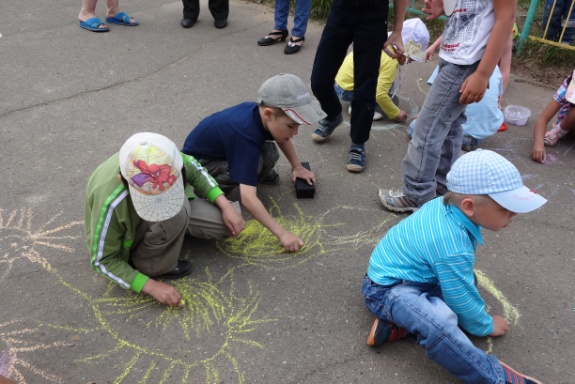 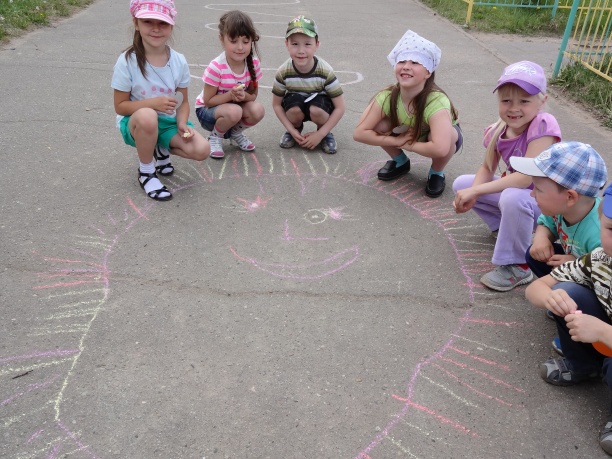 Рисование солнышек на асфальте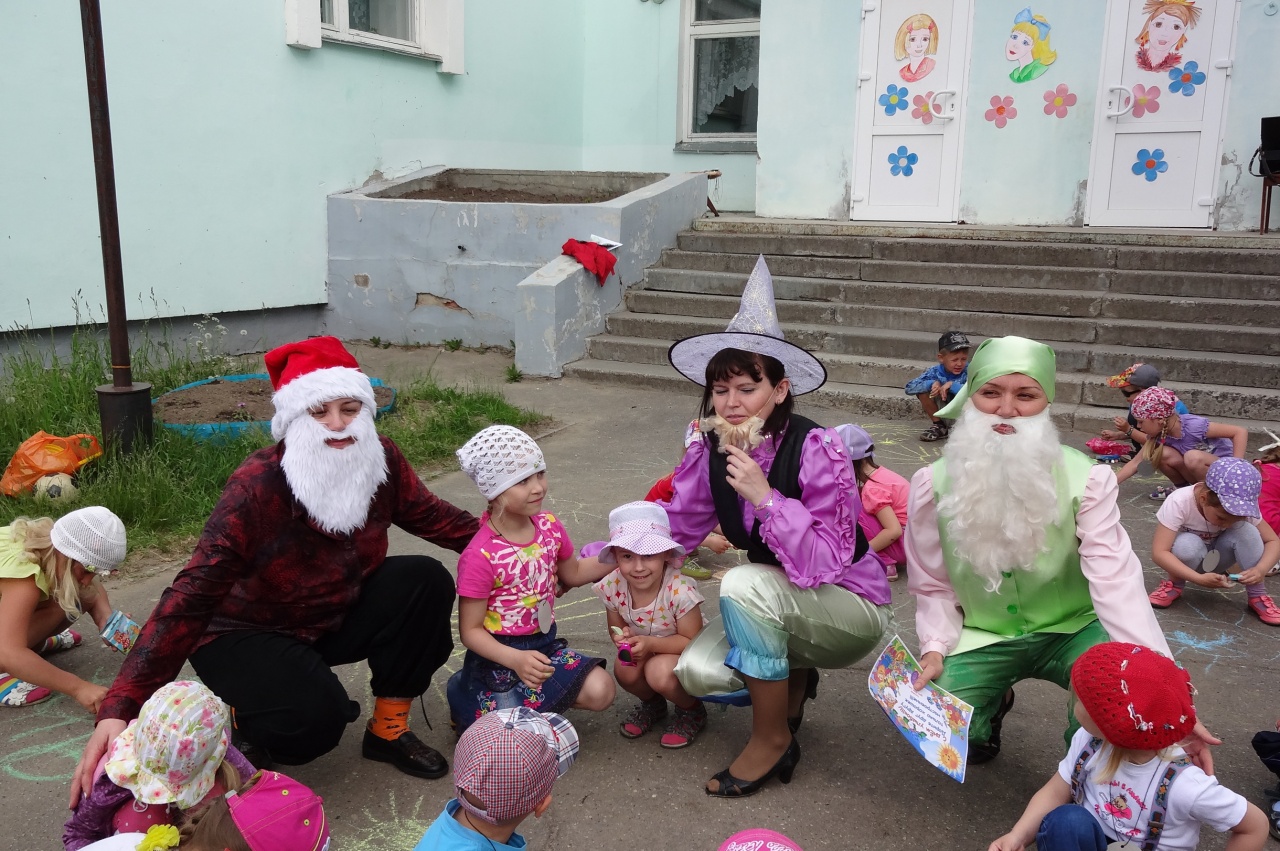 Психогимнастика «Круг друзей»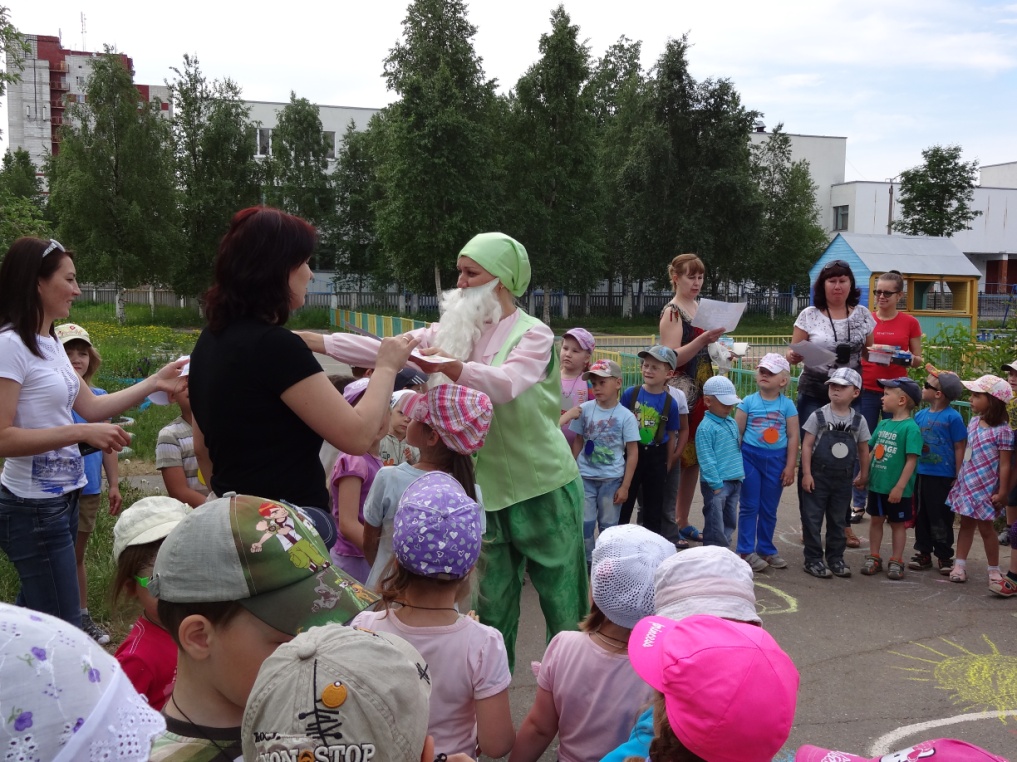 Читаем стихотворение:          Собрались все дети в круг,          Я твой друг, и ты мой друг.          Крепко за руки возьмёмся          И друг другу улыбнёмся!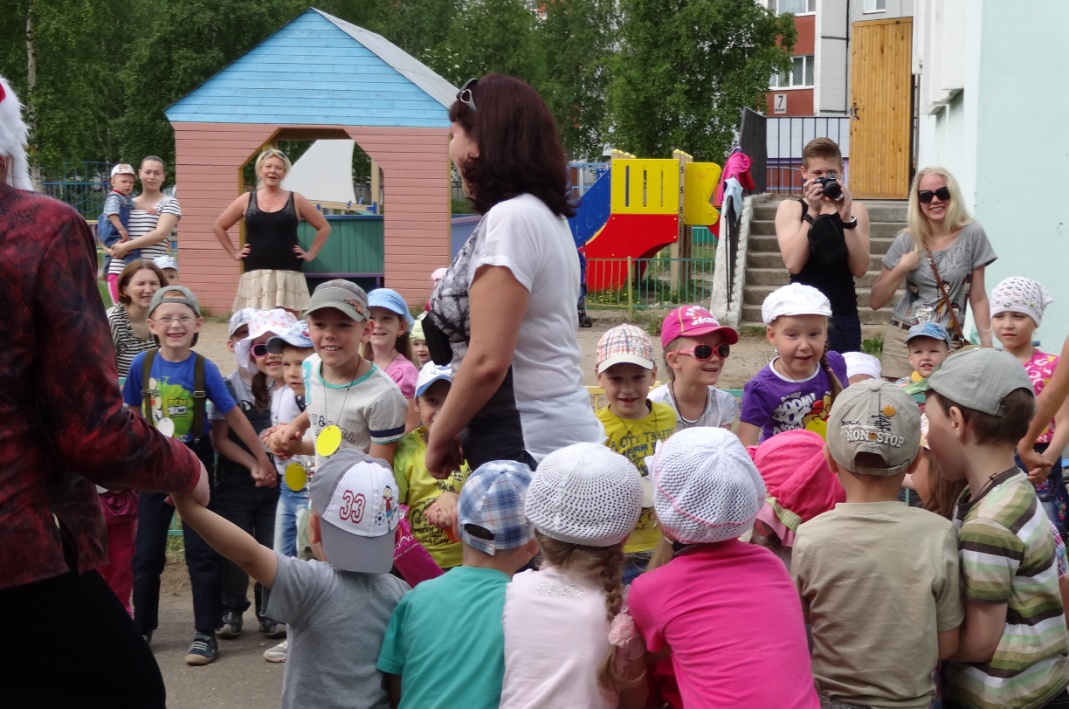 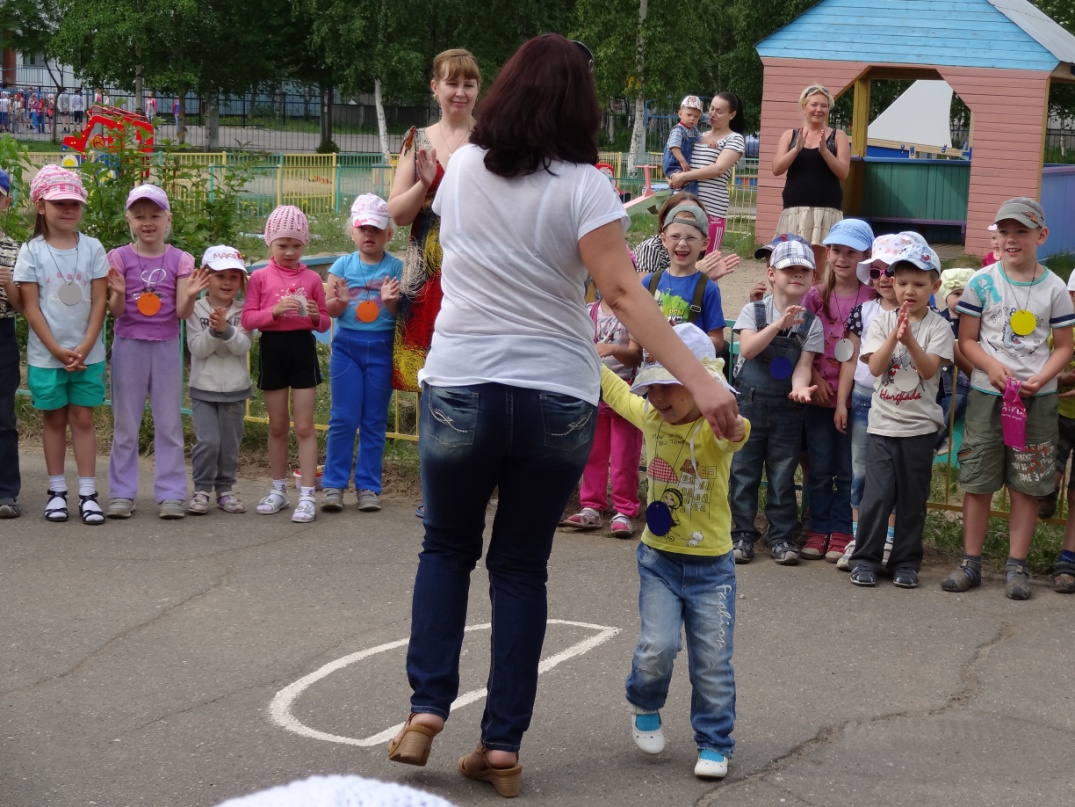 С мамой играть веселее, лучше!